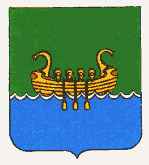 АДМИНИСТРАЦИЯ АНДРЕАПОЛЬСКОГО МУНИЦИПАЛЬНОГО ОКРУГА ТВЕРСКОЙ ОБЛАСТИП О С Т А Н О В Л Е Н И Е06.11.2020                              г. Андреаполь                                 №  419Об утверждении муниципальной программы«Образованиев Андреапольском муниципальном округе» на 2021-2023 годыВ соответствии со статьей 179 Бюджетного кодекса Российской Федерации, постановлением Администрации Андреапольского муниципального округа  Тверской области   от 25.09.2020 №357 «О Порядке  разработки, реализации и оценки эффективности реализации муниципальных программ Андреапольского муниципального округа Тверской области», Администрация Андреапольского муниципального округаП О С Т А Н О В Л Я ЕТ:1. Утвердить   муниципальную программу «Образование в Андреапольском муниципальном округе» на 2021-2023   годы(приложение).2. Настоящее постановление вступает в силу 1 января 2021 года и подлежит размещению на официальном сайте Администрации Андреапольского муниципального округа в сети Интернет.3. Постановление администрации Андреапольского района Тверской области № 210 от 08.11.2019 «Об утверждении муниципальной программы «Образование в Андреапольском муниципальном округе» на 2020-2022 годы утрачивает силу с 01.01.2021 года.Глава Андреапольского муниципального округа						Н.Н.БаранникПриложение							к постановлению Администрации							Андреапольского муниципального округа							от 06.11.2020  № 419Муниципальная программа«Образование в  Андреапольском муниципальном округе»  на 2021- 2023 годыг. Андреаполь2020 годПаспортМуниципальной программы«Образование в  Андреапольском муниципальном округе»на 2021 - 2023 годыРаздел 1Общая характеристика сферы реализации муниципальной программыПодраздел I Общая характеристика отрасли «Образование»1. Основными документами, определяющими  развитие системы муниципального образования, являются Концепция долгосрочного социально-экономического развития Российской Федерации на период до 2030 года, Стратегия социально-экономического развития Центрального федерального округа на период до 2030 года, указы Президента Российской Федерации, федеральные программы и национальные проекты, поручения и ежегодные послания Президента Российской Федерации, Губернатора Тверской области в области образования,Государственная Программа Тверской области «Развитие образования Тверской области» на 2019 – 2024г.г., муниципальная программа «Образованиев Андреапольском муниципальном округе» на 2021-2023 годы, федеральные и региональные программы и проекты в области образования, национальные образовательные инициативы. Приоритетным направлением деятельности системы образования Андреапольского муниципального округа остается обеспечение государственных гарантий, доступности и равных возможностей, обучающихся в получении полноценного образования на всех его уровнях. 2. Основными мероприятиями стратегии развития образования Андреапольского муниципального округа являются:а)  капитальный и текущий ремонт зданий образовательных учреждений с целью создания дополнительных мест и улучшения условий,б)  развитие вариативных форм организации дошкольного образования,в) создание условий для введения ФГОС в учреждениях общего и дошкольного образования.В Андреапольском муниципальном округе услуги дошкольного образования предоставляют 6 образовательных учреждений реализующих основную общеобразовательную программу  дошкольного образования для детей.3. Совершенствуется структура и содержание основного общего образования. Услуги общего образования предоставляют 7 образовательных учреждений, реализующих программу  получение общедоступного и бесплатного дошкольного, начального общего, основного общего, среднего общего образования.В 2019– 2020годах преобразование системы образования Андреапольского муниципального округа осуществлялось по направлениям: - введение федеральных государственных образовательных стандартов» (далее - ФГОС) для воспитанников ДО и детей с ОВЗ; -совершенствование условий предоставления образования -  создаются условия, соответствующие нормативным требованиям, расширяются возможности использования форм дистанционного образования;- обеспечение доступности учебных мест для всех обучающихся за счет реализации в районе программы «Школьный автобус»; - развитие системы оценки качества образования; - внедрение технологий энергосбережения, проведение ремонтных работ в учреждениях образования Андреапольского муниципального округа, мероприятий комплексной безопасности;- формирование здоровьесберегающей среды с целью сохранения и укрепления здоровья школьников.Реализуя вышеуказанные направления, Андреапольский муниципальный округ привлекает инвестиции за счет активного участия:в мероприятиях приоритетного национального проекта «Образование»,в комплексе мер по модернизации системы общего образования         (далее - Комплекс мер),в областном фонде софинансирования расходов по направлениям сферы образования в других областных и федеральных программах;4. Дополнительное образование  представлено 2 учреждениями дополнительного образования детей.Основными мероприятиями стратегии развития дополнительного образования в Андреапольском муниципальном округе являются:- расширение потенциала системы дополнительного образования детей и подростков от 5до 18 лет для успешной социализации и творческой самореализации.5. В соответствии с требованиями к подготовке педагогических работников для работы в условиях федерального государственного образовательного стандарта осуществляется повышение квалификации работников образования. 6. Управление муниципальным образованием осуществляется в соответствии с программно-целевым принципом, с учётом соблюденияФедерального закона от 08.05.2010 № 83-ФЗ «О внесении изменений в отдельные законодательные акты Российской Федерации в связи с совершенствованием правового положения государственных (муниципальных) учреждений». Создано 13 бюджетных, 2 автономных учреждений образования, 1 казённое.В 100 % муниципальных образовательных учреждениях введена новая система оплаты труда (далее - НСОТ), направленная на стимулирование достижений качественных результатов профессиональной деятельности. Подраздел IIОсновные проблемы в сфере образования7. Анализ результатов реализации образовательной политики в муниципальном округе за последние годы наряду с позитивными базовыми достижениями позволяет выявить ключевые проблемы: а)«старение» педагогического корпуса; недостаточная мотивация  притока и закрепления молодых специалистов в системе образования;б) потеря системой дополнительного образования кадровых и финансовых ресурсов; слабая интеграция основного и дополнительного образования.Подраздел IIIОсновные направления решения проблем в сфере образования8. Основные направления муниципальной образовательной политики, нацеленные на решение вышеуказанных проблем, указанных в обращении Президента Российской Федерации к Федеральному собранию Российской Федерации, в Концепциидолгосрочного социально-экономического развития Российской Федерации на период до 2030 года; государственной программе Тверской области «Развитие образования Тверской области на 2019 – 2024г.г.»:а) обеспечение доступности дошкольных образовательных услуг детям от полутора до семи лет за счетобеспеченности и своевременности финансирования мероприятий по капитальному и текущему ремонту со стороны областного бюджета и  бюджета муниципального округа; развития вариативных форм организации дошкольного образования, поддержки семей;б) повышение качества и доступности услуг общего образования посредствомускорения темпов процесса совершенствования условий предоставления образовательных услуг по отношению к темпам изменения содержания образования;совершенствования инфраструктуры дистанционного и инклюзивного образования,развития сетевого взаимодействия.в)пополнения системы дополнительного образования кадровыми и финансовыми ресурсами; интеграции основного и дополнительного образования;             создания  межведомственной программы  развития  дополнительного образования детей,г) использование всех форм организации отдыха и занятости детей в летний периодд)улучшения условий для осуществления профессиональной деятельности педагогов;повышения мотивации притока и закрепления молодых специалистов в системе образования;е) стимулирование инновационного развития системы образования, в том числе внедрение новых механизмов управления отраслью «Образование» и финансового обеспечения муниципальных услуг; расширение самостоятельности учреждений; совершенствование системы оплаты труда;  выявление и поддержка лидеров образования. Раздел 2Цели муниципальной программы9. Необходимое условие для формирования инновационной экономики - модернизация системы образования как основы динамичного экономического роста и социального развития общества, фактора благополучия граждан и безопасности страны. Цель муниципальной программы: «Обеспечение условий для достижения обучающимися и воспитанниками учреждений Андреапольского муниципального округа новых образовательных результатов. Обеспечение доступности качественного образования».10. Показатели достижения цели муниципальной программы:а) удовлетворенность населения Андреапольского муниципального округа качеством образовательных услуг и их доступностью;б) охват программами поддержки раннего развития и дошкольного образования детей в возрасте от 1,5 лет;в) доля выпускников муниципальных общеобразовательных учреждений, получивших аттестат о среднем (полном) образовании;г) доля детей с ограниченными возможностями здоровья и детей-инвалидов, которым созданы условия для получения качественного общего образования (в том числе с использованием дистанционных образовательных технологий), в общей численности детей с ограниченными возможностями здоровья и детей-инвалидов школьного возраста;д) доля руководителей и учителей общеобразовательных учреждений, прошедших повышение квалификации;е) охват обучающихся и воспитанников программами дополнительного образования. ж) доля расходов консолидированного бюджета Андреапольского муниципального округа на образование;Раздел 3Подпрограммы Достижение  цели предполагается осуществить через реализацию следующих подпрограмм:а) подпрограмма 1  «Дошкольное образование»;б) подпрограмма 2  «Общее образование»;в) подпрограмма 3 «Дополнительное образование»;г) подпрограмма 4 «Летний отдых и занятость детей»;в) подпрограмма 5 «Обеспечение деятельности Отделаобразования Администрации Андреапольского муниципального округа Тверской области».Подраздел IПодпрограмма 1 «Дошкольное образование»Глава 1.  Задачи подпрограммы В подпрограмме 1 предусмотрено формирование современной модели дошкольного образования Андреапольского муниципального округа на основе гибкости и многообразия форм предоставления услуг, поддержки и эффективного использования образовательного потенциала семей, развития современной инфраструктуры  образовательных учреждений, обеспечение медико-психолого-педагогического сопровождения развития личности ребенка.Задачи подпрограммы 1:Задача 1«Содействие развитию системы дошкольного образования в Андреапольском муниципальном округе»;  Показатели достижения задачи 1 «Содействие развитию системы дошкольного образования в Андреапольском муниципальном округе»: а) охват дошкольным образованием детей в возрасте от 1,5 лет;б) количество детей, ожидающих места в дошкольные образовательные учреждения;в) доля расходов бюджета муниципального округа на дошкольное образование в общем объеме расходов  бюджета муниципального округа на отрасль «Образование».Задача2«Осуществление отдельных государственных полномочий по компенсации расходов на оплату жилых помещений, отопления и освещения педагогическим работникам и руководящим работникам»Задача 3«Обеспечение качественных услуг в дошкольном образовании».Показатели достижения задачи 3:а) развитие вариативных форм организации дошкольного образования;б) охват детей со специальными потребностями услугами дошкольного образования;в) доля педработников дошкольных учреждений, владеющих ИКТ.Глава 2. Мероприятия подпрограммы Задача 1«Содействие развитию системы дошкольного образования в Андреапольском муниципальном округе» включает следующие мероприятия:  мероприятие 1Компенсация части родительской платы  за присмотр и уход за ребенком в муниципальных образовательных организациях и иных   образовательных организациях (за исключением государственных образовательных организаций), реализующих общеобразовательную программу дошкольного образования;мероприятие 2 Обеспечение государственных гарантий реализации прав на получение общедоступного и бесплатного дошкольного образования в муниципальных дошкольных образовательных учреждениях;мероприятие 3Обеспечение муниципальных услуг, оказываемых учреждениями дошкольного образования в рамках муниципального задания;мероприятие 4 Проведение текущего и капитального ремонта в образовательных учреждениях муниципального округа;мероприятие 5Обеспечение повышения оплаты труда работникам муниципальных учреждений в области образования в связи с увеличением минимального размера оплаты труда;мероприятие 6Обеспечение погашения кредиторской задолженности прошлых лет;        мероприятие 7Укрепление материально-технической базы муниципальных образовательных организаций;мероприятие 8Обеспечение комплексной безопасности зданий и помещений, находящихся в муниципальной собственности и используемых для размещения общественных организаций;Задача 2 «Осуществление отдельных государственных полномочий по компенсации расходов на оплату жилых помещений, отопления и освещения педагогическим работникам и руководящим работникам»мероприятие  1Осуществление отдельных государственных полномочий по  компенсации расходов на оплату жилых помещений, отопления и освещения педагогическим работникам и руководящим работникам,  муниципальных образовательных организаций Тверской области, проживающих и работающих в сельской местности;.мероприятие 2 Административное мероприятие Формирование пакета документов на педагогических работников и руководящих работников муниципальных образовательных учреждений, проживающих и работающих в сельской местности, для выплаты компенсации расходов на оплату жилых помещений, отопления и освещения;Задача 3 «Обеспечение качественных услуг в дошкольном образовании» включает следующие мероприятия:мероприятие 1Оснащение учреждений  предметно-развивающей средой;мероприятие 2 Проведение курсов повышения квалификации для педагогических работников дошкольного образования.		Глава 3. Объем финансовых ресурсов, необходимый для реализации подпрограммы Обеспечение подпрограммы 1 «Дошкольное образование» осуществляется за счёт средств  бюджета муниципального округа, областного бюджета и внебюджетных средств в пределах средств, выделяемых отрасли «Образование» на выполнение программных мероприятий. Объем средств на реализацию мероприятий подпрограммы 1 «Дошкольное образование» по годам реализации муниципальной программы в разрезе задач приведен в таблице 1.                                                                                                                             Таблица 1Подраздел IIПодпрограмма 2 «Общее образование»Глава I .Задачи подпрограммыВ подпрограмме 2  предусмотрено формирование современной модели общего образования в Андреапольском муниципальном округе на основе обеспечение государственных гарантий предоставления общедоступного бесплатного образования, развития сетевого взаимодействия, поддержки и эффективного использования образовательного потенциала семей, развития современной инфраструктуры  образовательных учреждений, перехода к компетентностно-ориентированной модели образования, формирование гибкой системы поиска и поддержки юных талантов, обеспечение медико-психолого-педагогического сопровождения развития личности ребенкаЗадачи подпрограммы 2:Задача 1«Удовлетворение потребностей населения в получении  услуг общего образования»;Показатели достижения задачи 1 «Удовлетворение потребностей населения в получении услуг общего образования»:а) охват детей программами общего среднего (полного) образования  в образовательных учреждениях;б) доля школьников, обучающихся по ФГОС, в общей численности школьников;в) доля школьников, охваченных горячим питанием;г) наличие условий для предоставления образовательных услуг в ОУ.Задача 2«Обеспечение доступности качественных образовательных услуг в общеобразовательных учреждениях вне зависимости от  места проживания и состояния здоровья обучающихся»;Показатели достижения задачи 2 «Обеспечение доступности качественных образовательных услуг в общеобразовательных учреждениях вне зависимости от  места проживания и состояния здоровья обучающихся»:а) доля сельских школьников, которым обеспечен ежедневный подвоз в  общеобразовательные учреждения специальным школьным автотранспортом в общей численности школьников, нуждающихся в подвозе;б) доля расходов  бюджета муниципального округа на обеспечение доступности образовательных услуг обучающимся в общеобразовательных учреждениях вне зависимости от  места проживания и состояния здоровья в общем объеме средств, направляемых на  общее образование.в) наличие подтверждающих документов о прохождении технического осмотра автобуса для подвоза учащихся, проживающих в сельской местности, к месту обучения и обратно.г) соответствии автобусов для подвоза учащихся, проживающих в сельской местности, к месту обучения и обратно ГОСТ Р 51160-98 «Автобусы для перевозки детей. Технические требования»;д) оснащение автобусов для подвоза учащихся, проживающих в сельской местности, к месту обучения и обратно на основании постановления Правительства Российской Федерации от25.08.2008.№ 641 аппаратурой спутниковой навигации ГЛОНАСС и ГЛОНАСС/ GPS;е) оснащение автобусов для подвоза учащихся, проживающих в сельской местности, к месту обучения и обратно на основании Министерства транспорта Российской Федерации от 21.08.2013 № 273 тахографами;ё) организация посещения не менее 90% обучающихся 8 классов муниципальных общеобразовательных организаций Тверского императорского путевого дворца в рамках реализации проекта Нас пригласили во Дворец.Задача 3  «Осуществление отдельных государственных полномочий по компенсации расходов на оплату жилых помещений, отопления и освещения педагогическим работникам и руководящим работникам»Глава 2. Мероприятия подпрограммы 2Задача 1«Удовлетворение потребностей населения в получении услуг общего образования»;включает следующие мероприятия:мероприятие 1Организация бесплатного горячего питания обучающихся, получающих начальное общее образование в муниципальных общеобразовательных организацияхВ рамках мероприятия предусмотрено софинансирование из бюджета муниципального округа на обеспечение бесплатным горячим питанием обучающихся, получающих начальное общее образование в муниципальных общеобразовательных организациях мероприятие 2Обеспечение государственных гарантий реализации прав на получение общедоступного и бесплатного дошкольного, начального общего, основного общего, среднего общего образования в муниципальных общеобразовательных организациях, обеспечение дополнительного образования детей в муниципальных общеобразовательных организациях;Мероприятие включает в себя деятельность: по определению объемов и перечислению субвенций областного бюджета Тверской области в общеобразовательные учреждения  для осуществления расходов на оплату труда, частичное обеспечение материальных затрат, непосредственно связанных с образовательным процессом  в соответствии с нормативами подушевого финансирования и поправочного коэффициента. мероприятие 3Обеспечение муниципального задания на оказание муниципальных услуг  муниципальными бюджетными  общеобразовательными учреждениями;мероприятие 4 Укрепление материально-технической базы муниципальных образовательных организаций (комплексная безопасность зданий и помещений);мероприятие 5 Приобретение оборудования и спортивного инвентаря для образовательных учреждений муниципального округа;мероприятие 6Обеспечение погашения кредиторской задолженности прошлых лет;мероприятие 7Обеспечение повышения оплаты труда работникам муниципальных учреждений в области образования в связи с увеличением минимального размера оплаты труда.мероприятие 8Расходы на ежемесячное денежное вознаграждение за классное руководство педагогическим работникам муниципальных общеобразовательных организаций	 Задача 2 «Обеспечение доступности качественных образовательных услуг  в общеобразовательных учреждениях вне зависимости от места проживания и состояния здоровья обучающихся» включает следующие мероприятия: мероприятие 1 Создание условий для предоставления транспортных услуг населению и организации транспортного обслуживания населения между поселениями в границах муниципального района в части обеспечения подвоза, учащихся, проживающих в сельской местности к месту обучения и обратно;Мероприятие реализуется посредством использования субсидии на условиях софинансирования бюджета муниципального округа и областного бюджета для организации подвоза учащихся, проживающих в сельской местности, к месту обучения и обратно.мероприятие 2Создание условий для предоставления транспортных услуг населению и организация транспортного обслуживания населения в части организации проезда учащихся и (или) студентов, обучающихся по очной форме обучения в общеобразовательных учреждениях, расположенных на территории Андреапольского муниципального округа Тверской области на пригородных и (или) городских маршрутах наземного пассажирского транспорта общего пользования (кроме железнодорожного, водного транспорта и такси, включая маршрутные);мероприятие 3Организация участия детей и подростков в социально значимых региональных проектах.Задача 3  «Осуществление отдельных государственных полномочий по предоставлению компенсации расходов на оплату жилых помещений, отопления и освещения педагогическим работникам и руководящим работникам муниципальных образовательных учреждений Тверской области, проживающих и работающих в сельской местности» мероприятие 1  Осуществление отдельных государственных полномочий по  компенсации расходов на оплату жилых помещений, отопления и освещения педагогическим работникам и руководящим работникам, муниципальных образовательных организаций Тверской области, проживающих и работающих в сельской местности;мероприятие 2 Административное мероприятие Формирование пакета документов на педагогических работников и руководящих работников муниципальных образовательных учреждений, проживающих и работающих в сельской местности, для выплаты компенсации расходов на оплату жилых помещений, отопления и освещения.Глава 3.Объем финансовых ресурсов, необходимый для реализации подпрограммы 2Обеспечение подпрограммы 2 «Общее образование» осуществляется из  бюджета муниципального округа в пределах средств, выделяемых отрасли «Образование» на выполнение программных мероприятий, а также средств областного бюджета. Объем средств на реализацию мероприятий подпрограммы 2 «Общее образование» по годам реализации муниципальной программы в разрезе задач приведен в таблице 2.                                                                                                                                        Таблица 2 в руб.Подраздел IIIПодпрограмма 3 «Дополнительное образование»Глава 1.  Задачи подпрограммы  В подпрограмме 3 обеспечивается создание условий для совершенствования системы дополнительного образования Андреапольского муниципального округа и развития личности обучающихся в муниципальных учреждениях системы дополнительного образования.  Задачи подпрограммы 3:Задача 1 «Удовлетворение потребностей населения в получении услуг  дополнительного образования»;  Показатели достижения задачи 1 «Удовлетворение потребностей населения в получении услуг  дополнительного образования»; а) доля обучающихся по образовательным программам дополнительного образования в численности населения Андреапольского муниципального округа 5-18 лет;б) количество кружков и секций различной направленности в учреждениях дополнительного образования,Задача 2 «Повышение общественного статуса дополнительного образования детей в Андреапольском муниципальном округе».Показатели достижения задачи:а) доля расходов муниципального бюджета на услуги дополнительного образования в бюджете муниципального округа отрасли образования;б) удельный вес педагогов, прошедших курсы повышения квалификации, работающих в системе дополнительного образования.Глава 2. Мероприятия подпрограммы 3Задача1 «Удовлетворение потребностей населения в получении услуг  дополнительного образования»  включает следующие мероприятия:мероприятие 1Обеспечения выполнения муниципального задания  на оказание муниципальных услуг (выполнение работ) во внеурочное время в Детской юношеской спортивной школе;мероприятие 2Обеспечения выполнения муниципального задания  на оказание муниципальных услуг (выполнение работ) во внеурочное время в Детской школе искусств;мероприятие 3Укрепление материально-технической базы муниципальных организаций дополнительного образования в сфере культуры;мероприятие 4Обеспечение повышения заработной платы педагогическим работникам муниципальных организаций дополнительного образования;мероприятие 5Обеспечение повышения оплаты труда работникам муниципальных учреждений в области образования в связи с увеличением минимального размера оплаты труда.мероприятие 6Обеспечение комплексной безопасности зданий и помещений, находящихся в муниципальной собственности и используемых для размещения общеобразовательных организацийЗадача 2 «Повышение общественного статуса дополнительного образования детей в Андреапольском муниципальном округе» включает следующие мероприятия: мероприятие 1Прохождение курсов повышения квалификации педагогических работников дополнительного образования;мероприятие 2 Административное мероприятиеУвеличение количества детей, занимающихся в учреждениях  дополнительного образования;В рамках мероприятия предусмотрено предоставление муниципальным учреждениям дополнительного образования субсидий на финансовое обеспечение муниципального задания на оказание муниципальных услуг (выполнение работ):              -на проведение текущих и капитальных ремонтов;	-на пополнение материальных запасов.Глава 3. Объем финансовых ресурсов, необходимый для реализации подпрограммы 3Обеспечение подпрограммы 3 «Дополнительное образование» осуществляется в пределах средств, выделяемых отрасли «Образование» на выполнение программных мероприятий.  Объем средств на реализацию мероприятий подпрограммы 3 «Дополнительное образование»  по годам реализации муниципальной программы в разрезе задач приведен в таблице 3.Таблица 3 в руб.Подраздел IVПодпрограмма 4 «Летний отдых и занятость детей»Глава 1.  Задачи подпрограммы  Подпрограмма 4 направлена на создание условий для полноценной организации и проведения летней оздоровительной кампании с  использованием всех форм отдыха и занятости детей и подростков. Задачи подпрограммы 4: Задача 1 «Организация  летнего  отдыха детей и подростков школьного возраста»;Показатели  достижения задачи 1 «Организация  летнего  отдыха детей и подростков школьного возраста»:а) доля образовательных учреждений, при которых организованы летние оздоровительные лагеря всех видов; б) охват всеми видами отдыха школьников муниципального округа. Задача 2 «Организация летней занятости подростков».Показатели достижения задачи 2 «Организация летней занятости подростков:а) доля образовательных учреждений, в которых организован труд подростков в летний период;б) охват занятостью подростков муниципального округа в летний период.Глава 2. Мероприятия подпрограммы  Задача 1 «Организация  летнего   отдыха детей и подростков школьного возраста»:мероприятие 1Организация  отдыха детей в каникулярное время;В рамках мероприятия планируется освоение бюджетных, внебюджетных и региональных средств на организацию и проведение летних оздоровительных лагерей всех видов.мероприятие 2Приобретение оборудования, хозяйственных материалов, канцтоваров, спортинвентаря для подготовки летней оздоровительной компании, частичная оплата путёвок, доставка детей в лагеря, дератизация, дезинсекция;Задача 2 «Организация летней занятости подростков»:мероприятие 1Временное трудоустройство подростков в возрасте от 14 до 18 лет;	мероприятие 2Благоустройство школ и прилежащих к ним территорий, помощь пожилым людям.Глава 3. Объем финансовых ресурсов, необходимый для реализации подпрограммы Обеспечение подпрограммы 4 «Летний отдых и занятость детей» осуществляется из бюджета Андреапольского муниципального округа в пределах средств, выделяемых отрасли «Образование» на выполнение программных мероприятий, а также средств областного бюджета. Объем средств на реализацию мероприятий подпрограммы 4 «Летний отдых и занятость детей» по годам реализации муниципальной программы в разрезе задач приведен в таблице 4.Таблица 4 в руб.Подраздел VПодпрограмма 5 «Обеспечение деятельности Отдела образования Администрации Андреапольского муниципального округа Тверской области»ГлаваIОбеспечение деятельности Задача 1«Обеспечение деятельности централизованной бухгалтерии Отдела образования АдминистрацииАндреапольского муниципального округа».мероприятие1 «Обеспечение деятельности централизованной бухгалтерии  ОО Администрации Андреапольского муниципального округа».Задача 2 Обеспечение деятельности методического кабинета ОО Администрации Андреапольского муниципального округа».мероприятие 1 «Обеспечение деятельности методического кабинета  ОО Администрации Андреапольского муниципального округа».мероприятие 2«Обеспечение повышения оплаты труда работникам муниципальных учреждений в области образования в связи с увеличением минимального размера оплаты труда» Объем бюджетных ассигнований, выделенный на обеспечение деятельности централизованной бухгалтерии,  методического кабинета Отдела образования АдминистрацииАндреапольского муниципального округа, по годам реализации муниципальной программы приведен в таблице 5.Таблица 5 в руб.Раздел 4Реализация муниципальной программыПодраздел 1Управление реализаций муниципальной программы Управление реализацией программы ее администратором осуществляется по следующим направлениям:а) обеспечение проведения единой образовательной политики, создающей необходимые условия для реализации конституционного права граждан на образование с учетом региональных, социально-экономических, экологических, культурных, демографических и других особенностей Андреапольского муниципального округа, повышение доступности и качества образовательных услуг населению Андреапольского муниципального округа;б) совершенствование механизмов управления отраслью «Образование», координация деятельности органов управления образованием муниципального образованияАндреапольского муниципального округа;в) развитие кадрового потенциала в сфере образования;г) выработка стратегических направлений развития сферы образования, обеспечение развития начального общего, основного общего, среднего (полного) общего, профессионального и дополнительного образования и обеспечение участия общественных институтов в развитии образования всех уровней образования  Администратор муниципальной программы самостоятельно определяет формы и методы управления реализацией муниципальной программы. Администратор муниципальной программы осуществляет управление реализацией муниципальной программы в соответствии с утвержденным ежегодным планом мероприятий по реализации муниципальной программы, который разрабатывается до 15 января.Подраздел 2Мониторинг реализации муниципальной программы В срок до  15 апреляфинансового года, следующего за отчетным годом, Отдел образования АдминистрацииАндреапольского муниципального округа формирует отчет о реализации муниципальной программы за отчетный финансовый год в электронном виде и на бумажном носителе и представляет его на экспертизу в финансовый отдел и отдел экономики Администрации Андреапольского муниципального округа. Глава 1Формирование и согласование отчета о реализации муниципальной программыза отчетный финансовый год Администратор муниципальной программы формирует отчет о реализации муниципальной программы за отчетный финансовый год согласно Приложению 5 к Порядку принятия решений о разработке муниципальных программ, формирования реализации и проведения оценки эффективности реализации муниципальных программ Андреапольского муниципального округа Тверской области:к отчету о реализации программы за отчетный финансовый год прилагаются пояснительная записка;отчет о реализации муниципальной программы за отчетный финансовый год предоставляется на экспертизу в финансовый отдел и отдел экономики Администрации Андреапольского муниципального округа в срок до 15 марта года, следующего за отчетным годом, которые проводят экспертизу отчета о реализации муниципальной программы за отчетный финансовый год.к Порядку принятия решений о разработке				муниципальных программ, формирования 				реализации и проведения оценки эффективности				реализации муниципальных программ Андреапольского				муниципального округа Тверской областиОценка эффективности реализации муниципальной программы «Образование Андреапольского муниципального округа Тверской области на 2020 – 2022 годы».Наименование программы               Муниципальная программа«Образование в Андреапольском муниципальном округе»на 2021 - 2023 годы     (далее программа)Главный администратор программы АдминистрацияАндреапольскогомуниципального округаАдминистратор  программы Отдел образования Администрации Андреапольского муниципального округаСрок реализации программы2021 - 2023 годыЦели программыЦель «Обеспечение условий для достижения обучающимися и воспитанниками Андреапольского муниципального округа новых образовательных результатов. Обеспечение доступности качественного образования»Подпрограммы Подпрограмма 1 «Дошкольное образование» (далее – подпрограмма 1).Подпрограмма 2 «Общее образование» (далее – подпрограмма 2).Подпрограмма3«Дополнительное образование» (далее –подпрограмма 3).Подпрограмма 4 «Летний отдых и занятость детей» (далее – подпрограмма 4). Подпрограмма 5 «Обеспечение деятельности Отдела образования Администрации Андреапольского муниципального округа Тверской области» (далее подпрограмма 5)Ожидаемые результаты реализациипрограммы- удовлетворенность населения Андреапольского муниципального округа качеством образовательных услуг и их доступностью  (от 89% до 98%);- охват программами поддержки раннего развития и дошкольного образования детей в возрасте от 1,5 лет (от 60% до 85%);- доля выпускников муниципальных общеобразовательных учреждений, получивших аттестат о среднем (полном) образовании (100 %);- доля детей с ограниченными возможностями здоровья и детей-инвалидов, которым созданы условия для получения качественного общего образования (в том числе с использованием дистанционных образовательных технологий), в общей численности детей с ограниченными возможностями здоровья и детей-инвалидов школьного возраста (100 %);- доля руководителей и учителей общеобразовательных учреждений, прошедших повышение квалификации (до 90%);- охват обучающихся и воспитанников программами дополнительного образования (от 62% до 83%);- доля расходов консолидированного бюджета Андреапольского муниципального округа на образование до 61 %).Объемы и источники по годам реализации в разрезе подпрограммОбъем бюджетных ассигнований на реализацию программы за счет средствфедерального бюджета (в рублях):2021год –02022год –02023 год – 0областного бюджета (далее – областной бюджет (в рублях):2021 год – 967 600подпрограмма 1 «Дошкольное образование» - подпрограмма 2 «Общее образование» - 967 600подпрограмма 3 «Дополнительное образование»- подпрограмма 4 «Летний отдых и занятость детей» - 2022год – подпрограмма 1 «Дошкольное образование –подпрограмма 2 «Общее образование» - подпрограмма 3 «Дополнительное образование» - подпрограмма 4 «Летний отдых и занятость детей» - 2023год – подпрограмма 1 «Дошкольное образование» - подпрограмма 2 «Общее образование» - подпрограмма 3 «Дополнительное образование» - подпрограмма 4 «Летний отдых и занятость детей» - За счет средств бюджета муниципального округа (далее – бюджетмуниципального округа в рублях):2021 год –77 960 935подпрограмма 1 «Дошкольное образование» - 23 821 903подпрограмма 2 «Общее образование» - 40 638 720подпрограмма 3 «Дополнительное образование» - 8 031 496подпрограмма 4 «Летний отдых и занятость детей» - 112 600подпрограмма 5 «Обеспечение деятельности Отдела образования   Администрации Андреапольского муниципального округа   Тверской области» - 5 356 2162022 год–76 993 335 подпрограмма 1 «Дошкольное образование» - 23 821 903подпрограмма 2 «Общее образование» - 39 671 120подпрограмма 3 «Дополнительное образование» - 8 031 496подпрограмма 4 «Летний отдых и занятость детей» - 112 600подпрограмма 5 «Обеспечение деятельности Отдела образования Администрации Андреапольского муниципального округа Тверской области» - 5 356 2162023 год–76 993 335подпрограмма 1 «Дошкольное образование» - 23 821 903подпрограмма 2 «Общее образование» - 39 671 120подпрограмма 3 «Дополнительное образование» - 8 031 496подпрограмма 4 «Летний отдых и занятость детей» - 112 600подпрограмма 5 «Обеспечение деятельности Отдела образования Администрации Андреапольского муниципального округа Тверской области» - 5 356 216--Задачи Мероприятия2021 год2022 год2023годитого1Всего, в том числе    23 821 90323 821 90323 821 90371 465 7092Задача 1 «Содействие развитию системы дошкольного образования в Андреапольском муниципальном округе»1 Компенсация части родительской платы  за присмотр и уход за ребенком в муниципальных образовательных организациях и иных   образовательных организациях (за исключением государственных образовательных организаций), реализующих общеобразовательную программу дошкольного образования23 821 90323 821 90323 821 90371 465 7092Задача 1 «Содействие развитию системы дошкольного образования в Андреапольском муниципальном округе» 2Обеспечение государственных гарантий реализации прав на получение общедоступного и бесплатного дошкольного образования в муниципальных дошкольных образовательных учреждениях2Задача 1 «Содействие развитию системы дошкольного образования в Андреапольском муниципальном округе»3Обеспечение муниципальных услуг, оказываемых учреждениями дошкольного образования в рамках муниципального заданиям/б 23 821 90323 821 90323 821 90371 465 7092Задача 1 «Содействие развитию системы дошкольного образования в Андреапольском муниципальном округе»4Проведение текущего и капитального ремонта в образовательных учреждениях муниципального округа2Задача 1 «Содействие развитию системы дошкольного образования в Андреапольском муниципальном округе»5Обеспечение повышения оплаты труда работникам муниципальных учреждений в области образования в связи с увеличением минимального размера оплаты труда2Задача 1 «Содействие развитию системы дошкольного образования в Андреапольском муниципальном округе»6Обеспечение погашения кредиторской задолженности прошлых лет2Задача 1 «Содействие развитию системы дошкольного образования в Андреапольском муниципальном округе»7Укрепление материально-технической базы муниципальных дошкольных образовательных организаций2Задача 1 «Содействие развитию системы дошкольного образования в Андреапольском муниципальном округе»8Обеспечение комплексной безопасности зданий и помещений, находящихся в муниципальной собственности и используемых для размещения общественных организаций3Задача 2«Осуществление отдельных государственных полномочий по  компенсации расходов на оплату жилых помещений, отопления и освещения педагогическим работникам и руководящим работникам»  1 Осуществление отдельных государственных полномочий по  компенсации расходов на оплату жилых помещений, отопления и освещения педагогическим работникам и руководящим работникам,  муниципальных образовательных организаций Тверской области, проживающих и работающих в сельской местности3Задача 2«Осуществление отдельных государственных полномочий по  компенсации расходов на оплату жилых помещений, отопления и освещения педагогическим работникам и руководящим работникам»  2 Административное мероприятиеФормирование пакета документов на педагогических работников и руководящих работников муниципальных образовательных учреждений, проживающих и работающих в сельской местности, для выплаты компенсации расходов на оплату жилых помещений, отопления и освещения4Задача 3 «Обеспечение качественных услуг в дошкольном образовании»1Оснащение учреждений  предметно-развивающей средой4Задача 3 «Обеспечение качественных услуг в дошкольном образовании»2Проведение курсов повышения квалификации для педагогических работников дошкольного образования№ п/пЗадачиМероприятия2021год2022год2023 годИтого1Всего, в т.ч.41 606 32039 671 12039 671 120120 948 5602Задача1«Удовлетворение потребностей населения в получении услуг общего образования»1Организация бесплатного горячего питания обучающихся, получающих начальное общее образование в муниципальных общеобразовательных организациях39 462 82637 527 62637 527 626114 518 0782Задача1«Удовлетворение потребностей населения в получении услуг общего образования»2Обеспечение государственных гарантий реализации прав  на получение общедоступного и бесплатного дошкольного, начального общего, основного общего, среднего общего образования в муниципальных общеобразовательных организациях, обеспечение дополнительного образования детей в муниципальных общеобразовательных организациях2Задача1«Удовлетворение потребностей населения в получении услуг общего образования»3Обеспечение муниципального задания на оказание муниципальных услуг муниципальными бюджетными общеобразовательнымиучреждениями   37 527 626   37 527 626   37 527 626112 582 8784 Укрепление материально-технической базы муниципальных образовательных организаций (комплексная безопасность зданий и помещений)обл 967 600м/б 967 600967 600967 6005Приобретение оборудования и спортивного инвентаря для образовательных учреждений6 Обеспечение погашения кредиторской задолженности прошлых лет7Обеспечение повышения оплаты труда работникам муниципальных учреждений в области образования в связи с увеличением минимального размера оплаты труда8Расходы на ежемесячное денежное вознаграждение за классное руководство педагогическим работникам муниципальных общеобразовательных организаций3Задача 2«Обеспечение доступности качественных образовательных услуг в общеобразовательных учреждениях вне зависимости от места проживания и состояния здоровья обучающихся»1 Создание условий для предоставления транспортных услуг населению и организации транспортного обслуживания населения между поселениями в границах муниципального округа в части обеспечения подвоза учащихся, проживающих в сельской местности, к месту обучения и обратно2 143 4942 118 2222 143 4942 118 2222 143 4942 118 2226 430 4826 354 6663Задача 2«Обеспечение доступности качественных образовательных услуг в общеобразовательных учреждениях вне зависимости от места проживания и состояния здоровья обучающихся»2Создание условий для предоставления транспортных услуг населению и организация транспортного обслуживания населения в части организации проезда учащихся и (или) студентов, обучающихся по очной форме обучения в образовательных учреждениях расположенных на территории Андреапольского муниципального округа Тверской области, на пригородных и (или) городских маршрутах наземного пассажирского транспорта общего пользования (кроме железнодорожного, водного транспорта и такси, включая маршрутные)25 27225 27225 272   75 8163 Организация участия детей и подростков в социально значимых региональных проектах4Задача 3«Осуществление отдельных государственных полномочий по компенсации расходов на оплату жилых помещений, отопления и освещения педагогическим работникам»1 Осуществление отдельных государственных полномочий по компенсации расходов на оплату жилых помещений, отопления и освещения педагогическим работникам и руководящим работникам, муниципальных образовательных организаций Тверской области,                                                                                                                                                                                                                                                                                               проживающих и работающих в сельской местности2Административное мероприятиеФормирование пакета документов на педагогических работников и руководящих работников муниципальных образовательных учреждений, проживающих и работающих в сельской местности, для выплаты компенсации расходов на оплату жилых помещений, отопления и освещения№ п/пЗадачиМероприятия2021 год2021 год2022год2023 годИтого1Всего, в т.ч.   8 031 496   8 031 496   8 031 496   8 031 49624 094 4882Задача  1«Удовлетворение потребностей населения в получении услуг дополнительного образования»1Обеспечение муниципального задания на оказание муниципальных услуг (выполнение работ) во внеурочное время в  Детской юношеской спортивной школе   8 031 4963 558 3268 031 4963 558 3268 031 4963 558 3268 031 4963 558 32624 094 48810 674 9782Задача  1«Удовлетворение потребностей населения в получении услуг дополнительного образования»2Обеспечение муниципального задания на оказание муниципальных услуг (выполнение работ) во внеурочное время в Детской школе искусств  4 473 1704 473 1704 473 1704 473 17013 419 5103 Укрепление материально-технической базы муниципальных организаций дополнительного образования в сфере культуры4Обеспечение повышения заработной платы педагогическим работникам муниципальных организаций дополнительного образования5 Обеспечение повышения оплаты труда работникам муниципальных учреждений в области образования в связи с увеличением минимального размера оплаты труда6Обеспечение комплексной безопасности зданий и помещений, находящихся в муниципальной собственности и используемых для размещения общеобразовательных организаций3Задача 2 «Повышение общественного статуса дополнительного образования детей»1Прохождение курсов повышения квалификации педагогических работников дополнительного образования3Задача 2 «Повышение общественного статуса дополнительного образования детей»2Административное мероприятиеУвеличение количества детей, занимающихся в учреждениях дополнительного образования№ п\пЗадачи Мероприятия2021 год2022 год2023 годитого1Всего, в том числе112 600112 600112 600       337 8002Задача 1 «Организация летнего  отдыха детей и подростков школьного возраста»1 Организация отдыха детей в каникулярное время112 600112 600112 600   112 600112 600   112 600337 800337 8002Задача 1 «Организация летнего  отдыха детей и подростков школьного возраста»2 Приобретение оборудования, хозяйственных материалов, канцтоваров, спортинвентаря для подготовки к летнейоздоровительной компании,2Задача 1 «Организация летнего  отдыха детей и подростков школьного возраста»частичная оплата путёвок, доставка детей в лагеря, дератизация, дезинсекция3Задача 2 «Организация летней занятости подростков»1 Временное трудоустройство подростков в возрасте от 14 до 18 лет3Задача 2 «Организация летней занятости подростков»2Благоустройство школ и прилежащих к ним территорий, помощь пожилым людям, с/х работы№ п/пЗадачи Мероприятия2021год2022 год2023годИтого 1Всего, в том числе5 356 2165 356 2165 356 21616 068 6482Задача 1«Обеспечение деятельности централизованной бухгалтерииОО Администрации Андреапольского муниципального округа»1 Обеспечение деятельности централизованной бухгалтерии ОО Администрации Андреапольского муниципального округа3 763 623  3 763 623 3 763 623 3 763 6233 763 623 3 763 623 11 290 86911 290 8693Задача 2«Обеспечение деятельности  методического кабинета ОО Администрации муниципального округа»1 Обеспечение деятельности методического кабинета ОО Администрации Андреапольского муниципального округа1 592 5931 592 5931 592 5931 592 5931 592 5931 592 5934 777 7794 777 7793Задача 2«Обеспечение деятельности  методического кабинета ОО Администрации муниципального округа»2 Обеспечение повышения оплаты труда работникам муниципальных учреждений в области образования в связи с увеличением минимального размера оплаты труда№ п/пОценка эффективности реализации муниципальной программы в отчетном периодеЗначения в отчетном периодеЗначения в отчетном периодеЗначения в отчетном периоде№ п/пОценка эффективности реализации муниципальной программы в отчетном периодекритерий эффективности реализации муниципальной программыиндекс освоения бюджетных средств, выделенных на реализацию муниципальной программыИндекс достижения плановых значений в отчетном периоде1Муниципальная программа реализована в отчетном периоде эффективно2Муниципальная программа реализована в отчетном периоде эффективно3Муниципальная программа реализована в отчетном периоде неэффективно, необходимо изменить значение показателей цели муниципальной программы и объемы финансирования